Checkliste GesundheitszirkelSind Sie gut vorbereitet auf die Durchführung von Gesundheitszirkeln? 
Machen Sie die Probe aufs Exempel: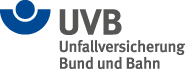 Es ist festgelegt…JaNein… was mit dem Gesundheitszirkel erreicht werden soll.… auf welche Beschäftigtengruppen der Gesundheitszirkel abzielt 
(Tätigkeit, Arbeitsbereich, Gesamtbehörde).… wann, wie oft und wie lange der Gesundheitszirkel stattfinden soll.… wie die Teilnehmenden für die Gesundheitszirkelarbeit ausgewählt 
werden.… wie die Beschäftigten informiert werden sollen 
(Ziel, Zeitraum, Beteiligungsmöglichkeiten, Umgang mit den Ergebnissen, Datenschutz, u. a.).… wer den Gesundheitszirkel moderiert.… welche Vorabinformationen der / die Moderator/in benötigt 
(Tätigkeit, Arbeitssituation, andere Analyseergebnisse, Teilnehmende).… wo der Gesundheitszirkel stattfindet 
(Ort, Raumgröße, Tische, Stühle).… welche Moderationsmaterialien benötigt werden
(Pinnwand, Flipchart, Stifte, Nadeln, Karten, u. a.).… wie die Ergebnisse aufbereitet werden sollen.… wie weiter mit den Ergebnissen des Gesundheitszirkels 
verfahren werden soll.